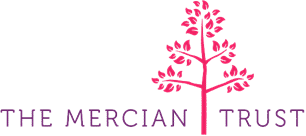 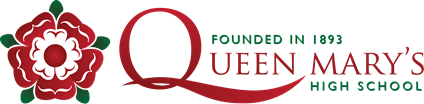 Teacher in charge of EconomicsQueen Mary’s High School 
Required for September 2022Permanent positionPart Time (minimum 0.6 fte) or Full Time would be considered for a candidate able to offer an additional subject expertise.MPR/UPR + additional allowance (£1103)
Application Pack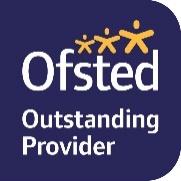 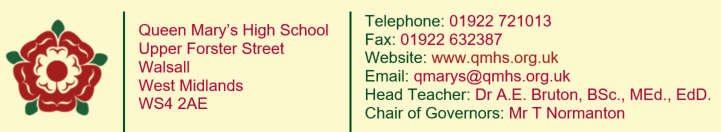 May 2022Dear ApplicantVacancy for the Role of Teacher in charge of EconomicsI would like to thank you for taking the time to find out more about this exciting opportunity. Queen Mary’s High School is an Outstanding (Ofsted, 2021), oversubscribed selective girls’ grammar school; we are co-educational in our sixth form provision. We are seeking to appoint a well-qualified and talented Teacher in charge of Economics to teach and lead our Economics A Level curriculum and who is enthusiastic about their subject and ambitious for our students.This is an exciting time to join Queen Mary’s High School as a member of our teaching staff, we are not satisfied with maintaining our Outstanding judgment, but seek to improve further, ensuring that every aspect of the school’s provision meets the exacting standards that are described in the latest inspection framework. We are a forward looking and innovative school with a clear focus on equipping our young people for their future lives. We value the diverse nature of our school community and the sense of family that we experience is a significant strength. Queen Mary’s High School has a dedicated, expert and conscientious teaching staff, ably supported by superb associate staff. Our ethos and values are demonstrated by the endeavour of all in our school community, who work together to ensure the highest standards of academic achievement, and to provide excellent pastoral care that supports, nurtures and empowers our students in achieving this excellence. The successful applicant will become part of a collaborative and supportive staff body, who share a vision to realise and achieve ambitious outcomes for every individual in our school. We empower professional autonomy in our middle leadership to ensure growth and success. We are not a school where one size fits all, but we are a school in which diversity thrives, is encouraged and is celebrated. We are much more than the sum of our parts, growing exceptional talent in both our young people and in our staff.  If you are, like us passionate about having a positive impact on young people’s lives, and excited by this opportunity, we warmly welcome your application.  If you would like to find out more about us, please contact the school to arrange a visit and see the school at work. I very much look forward to hearing from you.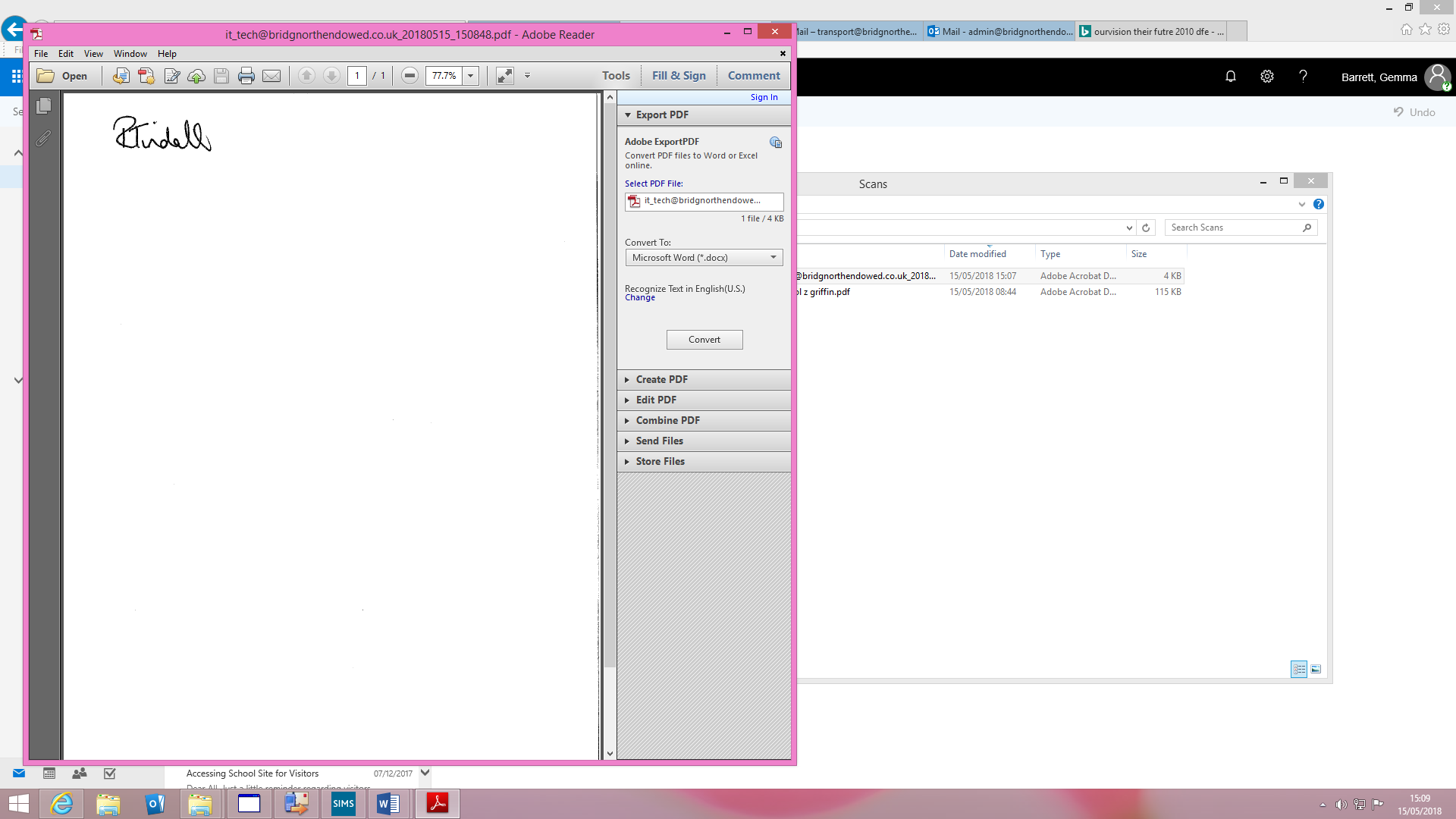 Ruth Tindall				
Head Teacher (Designate)THE SCHOOL 
Queen Mary’s High School is an 11 to 18 selective girls’ grammar school with approximately 900 students. This number is set to rise to in excess of 990 by 2025 due to an increase in PAN from 120 to 150 in 2019.  There are a small number of male students in the sixth form.  Since the school’s successful bid for funding from the Selective Schools Expansion Fund (SSEF), it has been able to increase its PAN and to engage in outreach to the local community with the aim of increasing the number of local disadvantaged children being admitted to the school. This, together with the inclusion of a lower qualifying score for disadvantaged local children, has resulted in the average percentage of disadvantaged students admitted to the school in Years 7-9 being 28% with the aim of this rising to 30% for the whole school over time.Located in the heart of Walsall, Queen Mary’s High School has been educating young women since it was founded in 1893. We are a busy, friendly and energetic school with a distinctive family-oriented ethos, a positive culture and an ambition for success. We draw our students from a wide area including Walsall, Birmingham, Wolverhampton, Sandwell and Staffordshire. A building project is underway which will provide five additional teaching spaces as well as an additional science laboratory. On a compact site, space is at a premium and additional teaching rooms have been provided through the creative use of current areas.Our aim is to enable each student to achieve excellence in all aspects of their life and in order to achieve this we:Provide opportunities for each students to achieve the highest possible standardsInspire a love of learning for its own sakeFoster self-esteem and sensitivity to the needs of othersDevelop an appreciation of our cultural heritageEquip each student to take a responsible place in societyThe Economics DepartmentOur Ofsted inspection in October 2021, judged Sixth Form provision to be outstanding, recognising particularly the high quality of the curriculum, teaching and learning. Economics at Queen Mary’s is a well-established, popular and successful subject at A Level. 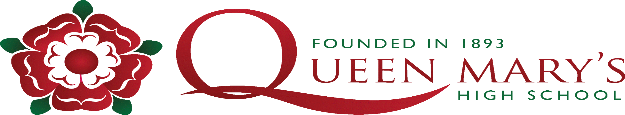 The Economics curriculum is well embedded, diverse and interesting. It supports students in developing wide ranging skills, expertise and an understanding of local, regional and global economic structures and systems. Our students are aspirational, highly motivated, articulate and eager to learn. A significant number of them aspire towards political, economic or mathematical related career paths and as such our A Level uptake is good. Each year students aspire to Russell Group and Oxbridge universities and degrees for which Economics A Level is an excellent precursor. A Level Economics has a strong track record for success and for innovation, particularly enhancing learning and assessment with the support of digital media and ICT.   Although Economics is a single teacher subject, there is close collaboration with social science and humanities colleagues. Our teachers are a team that is committed to rigorous, consistent and effective teaching methods. We discuss our practice, share pedagogy and talk about learning on a regular basis, both informally and as part of our CPD. We are looking for a colleague who loves Economics and will enthuse and inspire our young economists. Our students really enjoy high challenge learning and respond with engagement and positivity. Any student who meets the sixth form entrance criteria can choose to study A Level Economics.  Teaching classrooms in school are equipped with digital whiteboards and we are currently undertaking a digital transformation programme to improve out IT infrastructure and enable us to further develop the opportunities to enhance learning with really effective and appropriate use of IT in a way that works for our teachers and students. Although Economics is only in the taught curriculum at A Level there is significant scope and opportunity for the successful candidate to develop the subject’s importance and contribution to the wider and enrichment curriculum throughout key stage three and four, as well as to develop our partnerships working with local and regional public and private sector industries and institutions to further enhance the student experience.   THE TRUST 
The Mercian Trust’s name is both rooted in history and indicative of a geographical identity and ambition. 
It was in Mercia that St Chad established an association of small monasteries which fostered unity through bonds of kinship. The Trust intends, a thousand years later, to adopt the same spirit of kinship in our approach to a Multi-Academy Trust. The Trust recognises the unique history and achievements of constituent schools and academies that are part of the Mercian family. The Mercian Trust is a unique multi academy trust based in Walsall with selective grammar schools, 11-18 comprehensive schools, a studio school and an Alternative Provision Free School. Together our mantra is ‘Life to the full in pursuit of what is good, right and true’.This define this as equipping students to:Fulfill their potentialThrive in the world of work (when they leave our schools and sixth forms)Make a positive contribution to their families and the local, national and international community. 
The Mercian family of schools are: Aldridge School Queen Mary's Grammar School Queen Mary's High SchoolShire Oak AcademyWalsall Studio School The Ladder School (Alternative Provision Free School) 
Recently a merger with the three Q3 Academy Schools (Great Barr, Langley and Tipton) has been finalised and the Trust is increasing from 6 to 9 schools.PERSON SPECIFICATION  OUR OFFER A superb staff team committed to doing their very best for all in our school communitySupport from our Trust central teams and other schools in our Trust to ensure you have the tools to deliver success (our schools are all located close to each other and we work better when we are working together)A wealth of support for your ongoing continuing professional development, including a Trust wide programme for teachers at all career stages We offer a range of benefits to support our staff wellbeing including access to the school fitness suite and a cycle to work schemeNever a dull moment; we never stand still, every day offers new challenges and opportunities within an ambitious, forward thinking team. JOB DESCRIPTION As Teacher in charge of Economics you will carry out duties in line with the conditions of employment as set out in the current School Teacher’s Pay and Conditions document, and the Trust’s policies and procedures.  Job Purpose: To secure high quality teaching and learning, the effective use of resources and high standards of achievement for all the students directly taughtAll teaching staff are expected to meet the requirements of the Teachers’ Standards  and these encapsulate the role of a teacher at Queen Mary’s High SchoolThe position of Teacher in charge of Economics also requires that certain aspects of the Post Threshold Standards are met (all of these are required for a UPR candidate) SAFEGUARDING AND SAFER RECRUITMENT Queen Mary’s High School is committed to safeguarding and promoting the welfare of children and young people as required under the Education Act and expects all staff and volunteers to share this commitment.You are required to: Uphold the school's policy in respect of child protection and safeguarding mattersHave commitment to the school's equality policyEnsure any extra-curricular activities will be free from partisan, political and religious view. (Where political issues are discussed, a balanced view is always presented). HEALTH AND SAFETYThe Law requires employees to: Take reasonable care of their own health and safety and that of others who may be affected by what they do at work.Co-operate with their employers on health and safety matters Carry out their work and duties in accordance with training and instructionsInform the employer of any work situation representing a serious and immediate danger, so that remedial action can be taken. KEY INFORMATION – HOW TO APPLY QUALIFICATIONSESSENTIALDESIRABLEEVIDENCEHonours Degree or equivalentxApplication/ CertQTS xApplication/ CertProfessional teaching qualification xApplication/ CertSKILLS,  ATTRIBUTES AND EXPERIENCE ESSENTIALDESIRABLEEVIDENCEExperience of teaching 16 - 18 curriculumxApplication/ InterviewA Level experiencexApplication/ InterviewGood track record of outcomes at A Level xApplication/ InterviewForm Tutor experiencexApplication/ InterviewAn awareness of the importance and role of the subject in contributing to the students’ wider developmentxApplication/ InterviewAbility to use national and school data in target setting and monitoringxApplication/ InterviewSelf-motivated hard workerxInterviewAbility to seek and respond to advice positivelyxApplication/ InterviewAbility to work under pressure and to challenging deadlinesxApplication/ InterviewRelates well to students, staff and parentsxInterviewSuccessful and innovative teacherxInterviewEffective classroom managerxInterviewExcellent communication skills – written and oralxApplication/ InterviewLeadership potentialxApplication/ InterviewEffective inter-personal skillsxApplication/ InterviewGood organisational skillsxApplication/ InterviewAbility to communicate effectively with parents, colleagues and pupils in a manner appropriate to eachxApplication/ InterviewClear sense of responsibility for their own professional developmentxApplication/ InterviewVALUES AND ATTRIBUTESESSENTIALDESIRABLEEVIDENCEBelieve in an environment that encourages all staff and students to give of their bestx	Interview/ referenceCommitment to safeguarding and promoting welfare of students xInterview/ referenceCommitment to home school partnershipxInterview/ referenceCommitment to the school’s role in the wider communityxInterview/ referenceCommitment to continuing professional development and collaboration xInterview/ referenceCommitment to high standards of academic excellence and student behaviourxInterview/ referenceCommitment to caring for the individualxInterview/ referencePostTeacher in Charge of Economics Responsible to Senior Leader with line management responsibility for Economics Contract and SalaryPart time (minimum 0.6 fte) or full time for a suitable candidate able to offer an additional subject expertise. MPR/ UPRClosing Date 10am Wednesday 18th May 2022 Interview DatesW/B 24th May 2022Start Date1st September 2022If you would like to visit the schoolPlease contact the Head Teacher’s PA: Mrs D Ody st-ody-dd@qmhs.org.uk How to applyComplete the Mercian Trust Application form or the Online Application Form (TES Jobs) The Mercian Trust Application form can be found on QMHS website: www.qmhs.org.ukPlease submit a supporting statement / letter of application outlining our suitability for this role.